Trabajo de recuperación de inglés – Tercer grado Tema: “Cultural habits”Nombre del alumno(a): __________________________________________________No. Lista: ____Grupo: “____” Turno: ____ I. Label the aspects of culture.II. Match the descriptions with the holidays.III. Fill in the blanks with the following words:Halloween is celebrated on 1) __________________ 31st. It was originally a pagan holiday that honored the dead. Halloween refers to “All Hallows Evening “, and dates back to over 2) __________________ years ago.Children dress up as witches, ghosts or 3) __________________and they go from house to house playing trick or 4) __________________.IV. Write "F" for fact or "O" for opinion to the statements.Halloween is the most important holiday of the year. ____Soccer is the most popular sport in the U.S. ____Christmas is celebrated on December 25th. ____On the Day of the dead, the bread symbolizes a fraternal offering to the souls. ____V. Fill in the blanks with the following words:_______________ is Halloween? -It's a popular holiday where children dress up in scary costumes._______________ do people celebrate Halloween? -On October 31st._______________ Halloween is celebrated? -Many Americans celebrate by dressing in costumes and telling tales of witches and ghosts.How _______________ Halloween movies are there? -There are 13 movies.How _______________ do Americans spend on Halloween? -They spend 9 billion on costumes, candies and decorations._______________ wrote the novel Frankenstein? -Mary Shelley.Clothing – Art – Language – Music – Religion - Food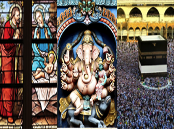 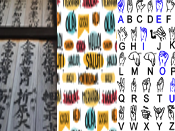 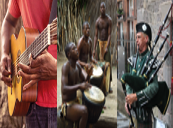 _______________________________________________________________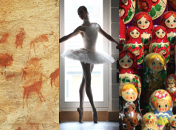 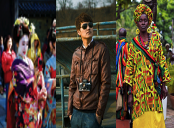 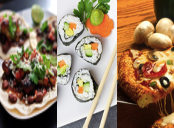 _______________________________________________________________People wear an item of green clothing on this day.	The lighting of oil lamps is used to represent the triumph of the good over evil.Roasted turkey is the main dish that is served on this holiday.	Chocolates and romantic cards are given to express love to others.	People often dress up scary costumes and ask people for trick or treat.(      ) St. Patrick’s day.(      ) Thanksgivig.(      ) Halloween. (      ) St. Valentine’s day.(      ) Diwali.vampires - October – treat – 2000 much - where - who - what - why - many - how - when